 APPLICATION FOR RESEARCH STAY (MENCIÓN INTERNACIONAL)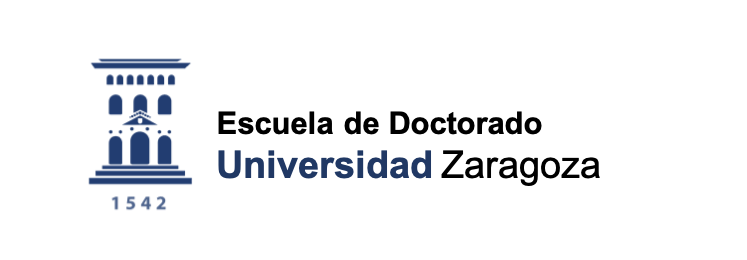 		INFORMATION ABOUT THE STAY	The institution hosting the stay.Work plan and activity to be carried out specifying its adequacy to the research plan of the thesis.Documentation attached to the application (specify, if applicable).Procedure: From the administrative headquarters of the program, the resolution of the Academic Committee of the program will be sent to the Doctoral School. After receiving the approval of the Permanent Commission, a copy will be sent to the program and the applicant.In accordance with the provisions of current legislation (Regulation (EU) 2016/679, of April 27), on the protection of personal data, we inform you that your data will be processed by the University of Zaragoza in order to process the academic and administrative management of its students, as well as their participation in university activities and services. You can exercise your rights of access, rectification, limitation, opposition or portability before the Manager of the UZ.DOCTORAL CANDIDATEDOCTORAL CANDIDATESurname(s), name:Surname(s), name:Country of origin, residence and work (indicate all, if applicable):Country of origin, residence and work (indicate all, if applicable):E-mail:NIP:Doctoral programme:Doctoral programme:THESIS DIRECTOR(S)THESIS DIRECTOR(S)(1) Surname(s), name:(1) Surname(s), name:(2) Surname(s), name:(2) Surname(s), name:TUTOR (only if different from the director)TUTOR (only if different from the director)Surname(s), name:Surname(s), name:REQUESTSAuthorisation from the Academic Commission for the Doctoral Programme in ………………………………to undertake a research stay in order to qualify for getting the “Mención internacional”, for which the corresponding complementary information is provided (fill in the section “INFORMATION ABOUT THE STAY” of this application).In witness whereof, I sign the present in…………….on…… ………………… …                                The candidate:                                                                                                      Signed: ……………………...............…..Approved by Thesis Director (1)Signed: ………….………………Approved by Thesis Director (2)Signed: ………….………………Approved by TutorSigned: ……………………..…DECISION OF THE ACADEMIC COMMISSIONThe Academic Comission of the Doctoral Programme in………… ………………………………… ....................................... considers that the host institution SATISFIES / DOES NOT SATISFY the status of prestigious foreign institution / center required by the regulations and after having evaluated the adequacy of the stay to the research plan of the thesis and the competences to be acquired by the doctoral student during the same AUTHORIZES / DOES NOT AUTHORIZE the realization of the requested stay.…….On………….  ………   20…	The Doctorate Programme CoordinatorSigned.: ……………………………………APPROVAL OF PERMANENT COMMISSION AT THE SCHOOL OF DOCTORAL STUDIESThe Permanent Commission of the Steering Committee at the School of Doctoral Studies, APPROVES/DOES NOT APPROVE the application for the stay.In………on….  …  202…	The Secretary of the School of Doctoral Studies Signed: Mª Eugenia Marqués LópezDates:DepartmentUniversidad/institutionCountry:(the stays may not be carried out in institutions of the country of origin, residence or work of the PhD student)Responsible for the stay at the aforementioned University/institution:Indications by which the foreign host institution satisfies the condition of prestige required by the regulations:Note: once the stay has been completed, the doctoral student will provide a report on the work carried out as well as the report of the person responsible for the stay.